06.10.2012 г._№ 6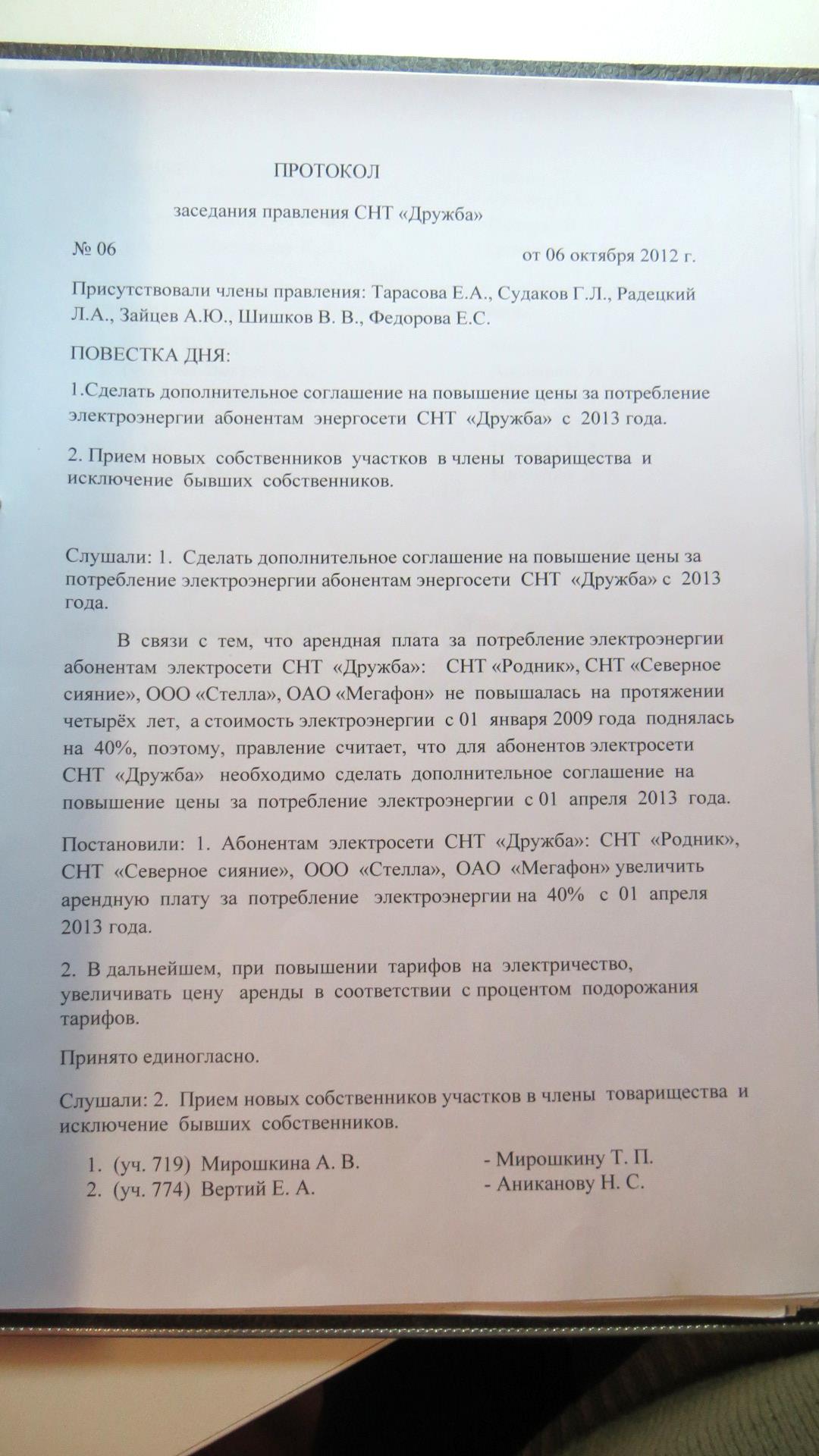 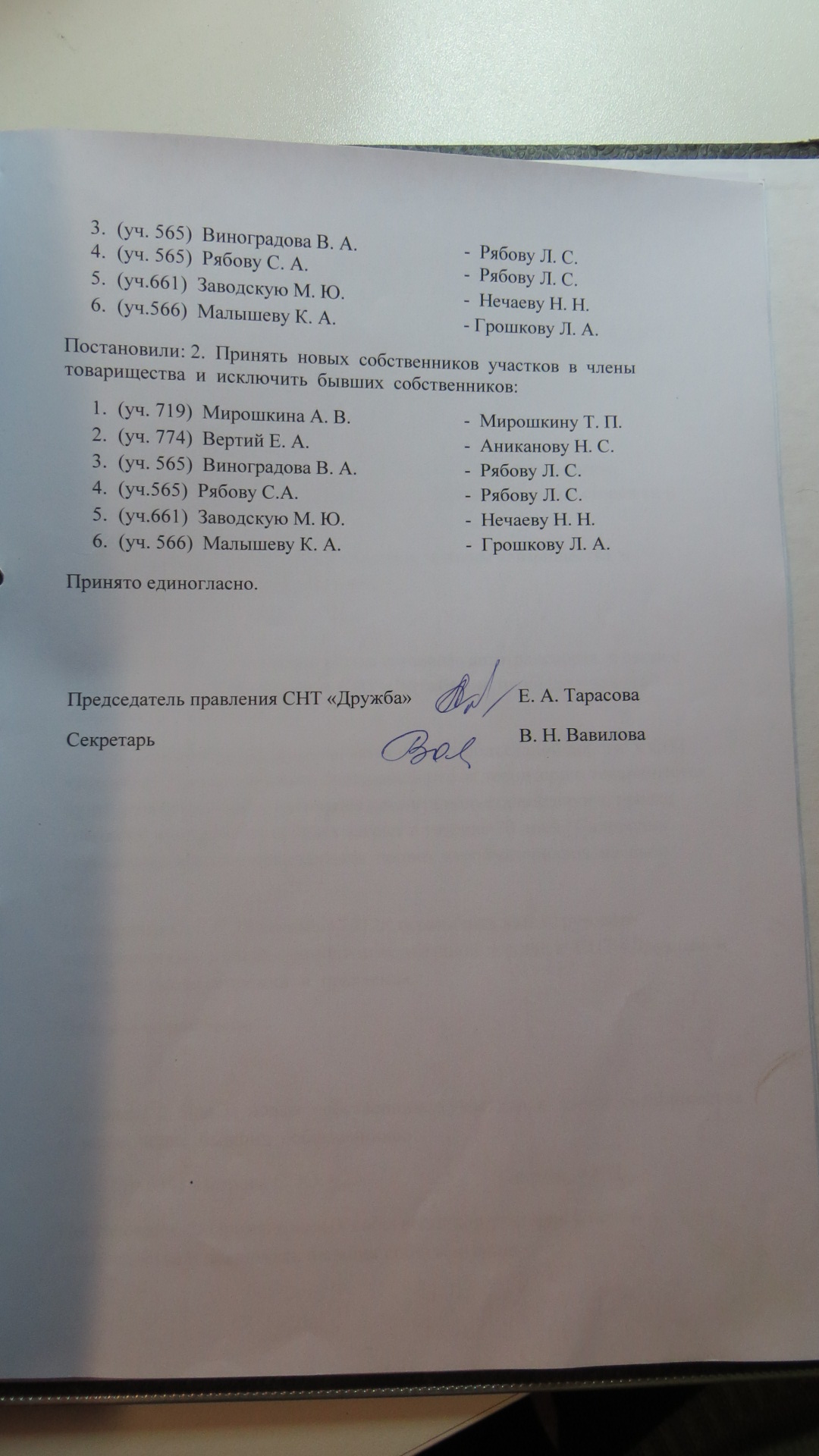 